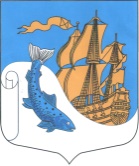 МУНИЦИПАЛЬНОЕ ОБРАЗОВАНИЕ
«СЯСЬСТРОЙСКОЕ ГОРОДСКОЕ ПОСЕЛЕНИЕ»ВОЛХОВСКОГО МУНИЦИПАЛЬНОГО РАЙОНА
ЛЕНИНГРАДСКОЙ ОБЛАСТИСОВЕТ ДЕПУТАТОВ
(четвертый созыв)  РЕШЕНИЕ  от 25 мая 2022 г.                                                                                           № 211О признании утратившими силу решений Совета депутатов муниципального образования «Сясьстройское городское поселение» Волховского муниципального района  Ленинградской области от 24.11.2021 № 165, от 16.03.2022 № 198 В соответствии с Федеральным законом от 06.10.2003 № 131-ФЗ «Об общих принципах организации местного самоуправления в Российской Федерации», Федеральным законом от 27.07.2010 №190-ФЗ «О теплоснабжении», Федеральным законом от 31.07.2020 г. № 248-ФЗ «О государственном контроле (надзоре) и муниципальном контроле в Российской Федерации», Уставом муниципального образования «Сясьстройское городское поселение» Волховского муниципального района Ленинградской области, письмом Комитета экономического развития и инвестиционной деятельности Ленинградской области от 17.03.2022 № 14И-2294/2022, Совет депутатов муниципального образования «Сясьстройское городское поселение» Волховского муниципального района Ленинградской области  (далее - Совет депутатов)РЕШИЛ:Признать утратившими силу: Решение Совета депутатов от 24.11.2021 № 165 «Об утверждении Положения о муниципальном контроле за исполнением единой теплоснабжающей организацией обязательств по строительству, реконструкции и (или) модернизации объектов теплоснабжения на территории муниципального образования «Сясьстройское городское поселение» Волховского муниципального района Ленинградской области»; Решение Совета депутатов от 16.03.2022 № 198 «О внесении изменений в решение Совета депутатов муниципального образования «Сясьстройское городское поселение» Волховского муниципального района  Ленинградской области от 24 ноября 2021 № 165 «Об утверждении Положения о муниципальном контроле  за исполнением единой теплоснабжающей организацией обязательств по строительству, реконструкции и (или) модернизации объектов теплоснабжения на территории муниципального образования «Сясьстройское городское поселение» Волховского муниципального района  Ленинградской области».	2. Настоящее решение вступает в силу после официального опубликования и подлежит размещению на сайте администрации муниципального образования "Сясьстройское городское поселение" – www.администрация-сясьстрой.рф.3. Контроль за исполнением решения возлагается на постоянную депутатскую комиссию по жилищно-коммунальному хозяйству, транспорту и связи.Глава муниципального образования 
«Сясьстройское городское поселение»Волховского муниципального районаЛенинградской области                                                                      А.М. Белицкий